РОССИЙСКАЯ ФЕДЕРАЦИЯ КАМЧАТСКИЙ КРАЙ ЕЛИЗОВСКИЙ МУНИЦИПАЛЬНЫЙ РАЙОН КОРЯКСКОЕ СЕЛЬСКОЕ ПОСЕЛЕНИЕАДМИНИСТРАЦИЯ ПОСТАНОВЛЕНИЕ«___» августа  2018 г.    					    				№ ___О внесении изменений в постановление администрации Корякского сельского поселения № 178 от 12.12.2017 г. «Об утверждении муниципальной программы «Формирование современной городской среды на территории Корякского сельского поселения на 2018-2022 год»»В соответствии с Постановлением Правительства Камчатского края № 88-П от 02.03.2018 г. «О внесении изменений в государственную программу Камчатского края «Формирование городской среды в Камчатском крае», утвержденную постановлением Правительства Камчатского края от 31.08.2017 г. № 360-П», руководствуясь постановлением администрации Корякского сельского поселения № 20 от 12.02.2018 г. «Об утверждении Порядка организации  и проведения отбора общественных  территорий, подлежащих благоустройству в первоочередном порядке в 2018 году», постановлением администрации Корякского сельского поселения № 146 от 18.10.2017 г. «О создании муниципальной общественной комиссии для организации общественного обсуждения проекта муниципальной программы «Формирование современной городской среды в Корякском сельском поселении на 2018 – 2022 годы», рассмотрения поступивших предложений заинтересованных лиц и проведения их комиссионной оценки, а также для осуществления контроля за реализацией муниципальной программы после ее утверждения,  утверждении порядка общественного обсуждения проекта муниципальной программы  «Формирование современной городской среды в Корякском сельском поселении на 2018 – 2022 годы», порядка и сроков представления, предложений граждан и организаций к муниципальной программе «Формирование современной городской среды в Корякском сельском поселении на 2018 – 2022 годы», порядка и сроков рассмотрения и оценки поступивших предложений граждан и организаций к муниципальной программе «Формирование современной городской среды в Корякском сельском поселении на 2018 – 2022 годы», Уставом Корякского сельского поселения, протоколом заседания муниципальной общественной комиссии  по отбору общественных территорий, подлежащих первоочередному благоустройству в 2018 году в рамках муниципальной программы "Формирование современной городской среды на территории Корякского сельского поселения на 2018-2022 годы" от 03.08.2018 г.ПОСТАНОВЛЯЮ:  Внести в муниципальную программу «Формирование современной городской среды на территории Корякского сельского поселения на 2018-2022 годы», утвержденную постановлением администрации Корякского сельского поселения от 12.12.2017 г.  № 178, изменения согласно приложению к настоящему постановлению.Постановление вступает в силу после его официального опубликования (обнародования).Глава администрации Корякского сельского поселения				    			М.Г. ЗобоваПриложение к постановлению главы администрацииКорякского сельского поселения № 1___  от __.08.2018 г.Изменения в муниципальную программу «Формирование современной городской среды на территории Корякского сельского поселения на 2018-2022 годы», утвержденную постановлением администрации Корякского сельского поселения от 12.12.2017 г.  № 178 (далее- Программа)1. В Программе:раздел  «Технико-экономическое обоснование программы» дополнить пунктом 1.20 в следующей редакции:«1.20  Визуализированный перечень образцов элементов благоустройства, предлагаемых к размещению на дворовой территории многоквартирного дома, указан в приложении №8 к настоящей Программе».Приложение №8к муниципальной программе «Формирование современной городской среды на территории Корякского сельского поселения  на 2018-2022 годы»                                                                                     Визуализированный перечень образцов элементов благоустройства, предлагаемых к размещению на дворовых территориях многоквартирных домовМинимальный переченьУрна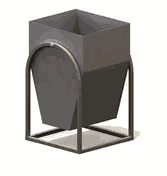 Лавочка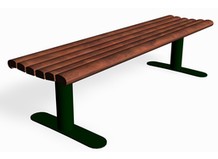                    Скамья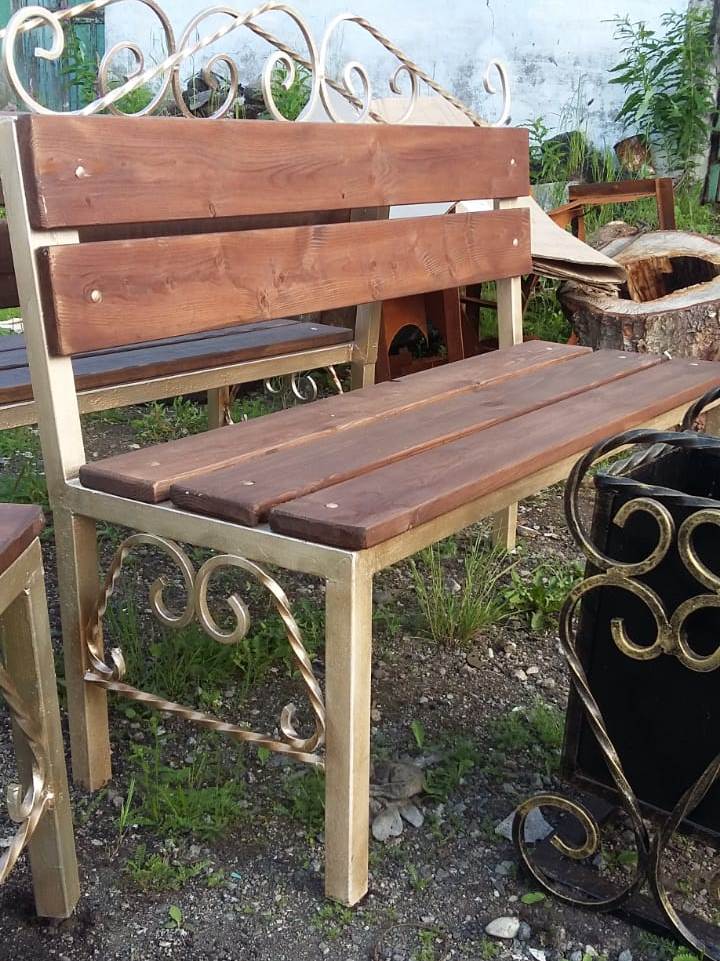 Уличное освещение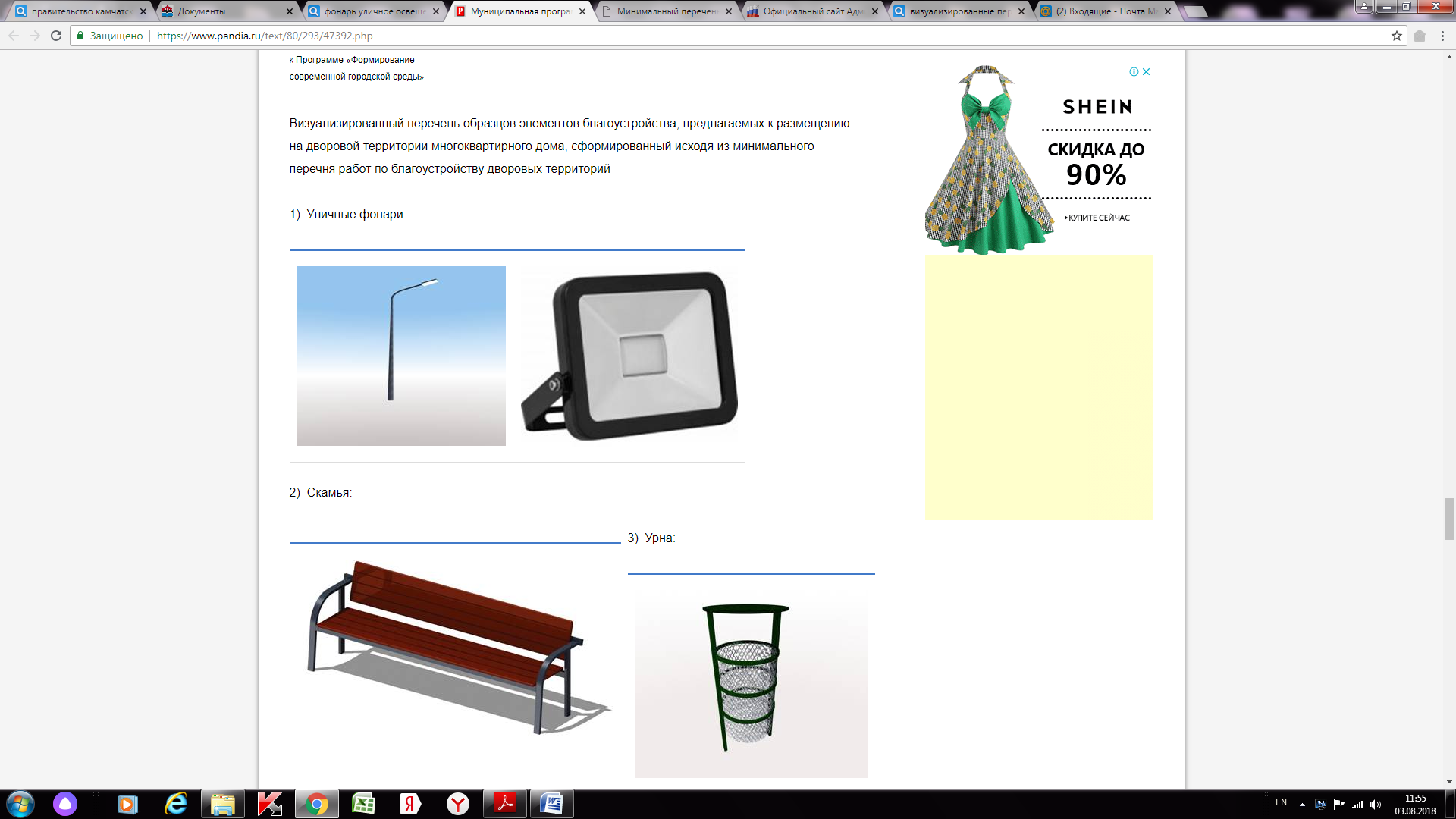 Дополнительный перечень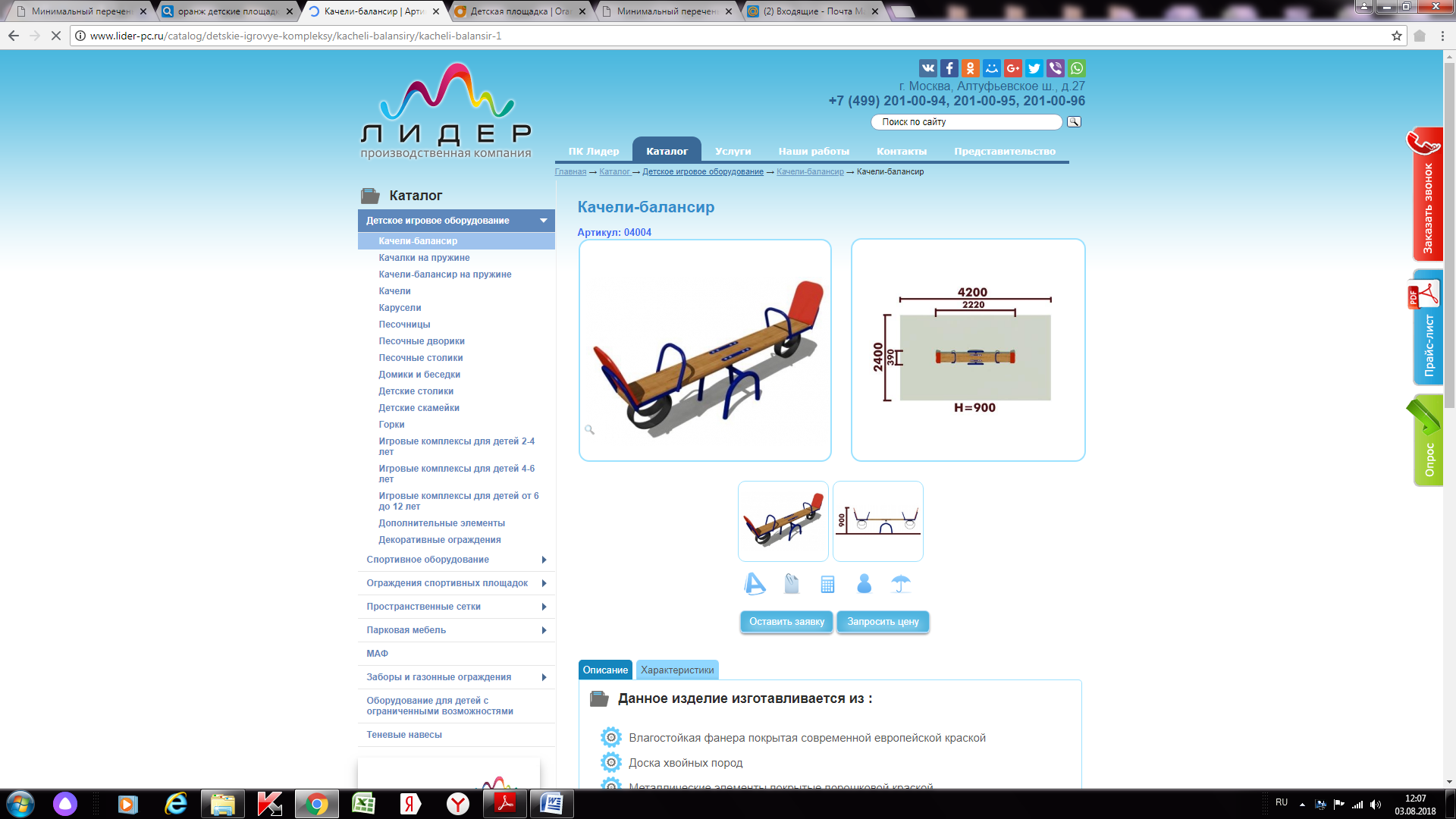 Качели- балансирКарусель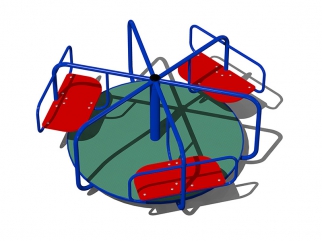 Песочница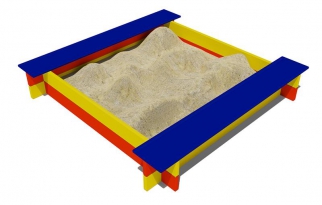 Беседка-домик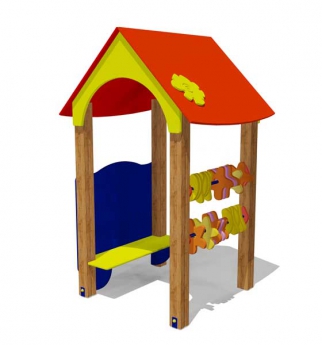 Горка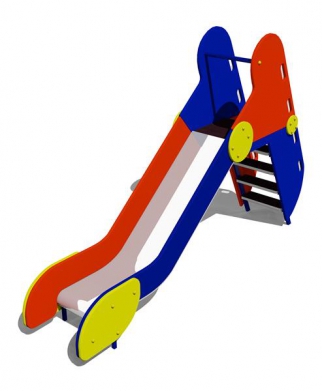 Игровой комплекс(2-4 года)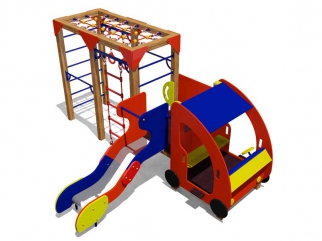 Игровой комплекс (4-6 лет)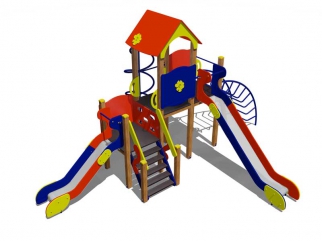 - Детский спортивный комплекс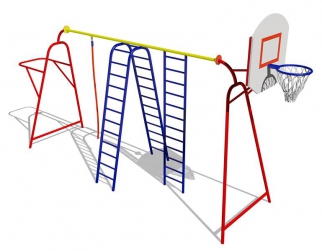 Контейнерная площадка для сбора и хранения ТКО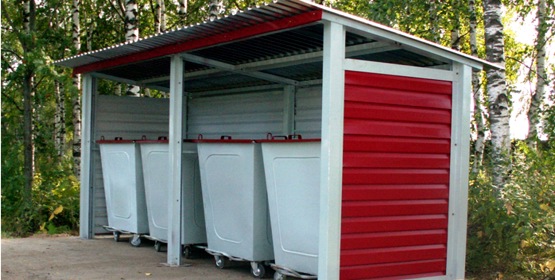 